Pielikums  nr.1“Zeme pie Vanagiem”, kadastra apzīmējums: 6648 001 0193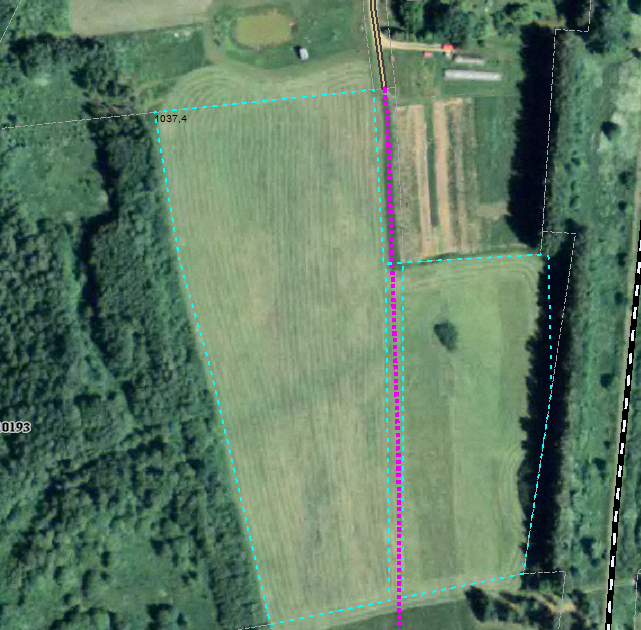 Sagatavoja: G.Meļķe-Kažoka